
STUDIO LIVE CLASS SCHEDULE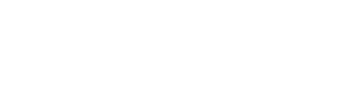 
STUDIO LIVE CLASS SCHEDULE
STUDIO LIVE CLASS SCHEDULE
STUDIO LIVE CLASS SCHEDULE
STUDIO LIVE CLASS SCHEDULE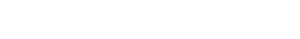 MondayTuesdayWednesdayThursdayFridaySaturdaySundayCardio ChiselBrigitte - CAC6:15-7:15AMStudio CyclingMike- NM6-7AMPilates MatMarietta - CAC8-8:45AMCardio ChiselMarietta - CAC8-8:45AMTabataYael - NM8:30-9:15AMStudio CyclingMike- NM8:15-9:15AMTGIMYael - NM9:15-10:15AMAthletic YogaYael - NM9:15-10:15AM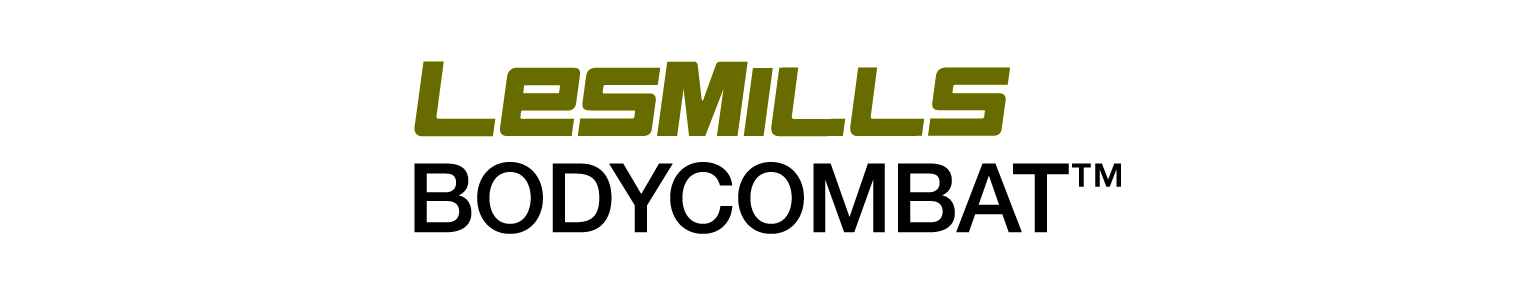 Yael - NM9:15-10:15AM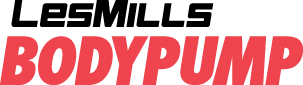 Erin - NM9:15-10:15AMChisel YogaYael - NM9:15-10:15AMBarre ExpressShira - CAC9:15-10:15AMCarol - NM9:30-10:30AMRachael - NM9:30-10:30AMFlow YogaJessica - CAC12-1PMPerformance RideMarietta - CAC12-12:45PMFlow YogaKerrie - CAC12:30-1:30PMYoga I-IIYael - NM10:45-11:45AMMuscle HourLisa - NM12-1PMPilates MatStephanie - NM12-1PMMuscle HourLisa - NM12-1PMHIT & HealStephanie - NM12-1PMThe classes will be live streamed for members to access at home. This service is for active members only.  We anticipate a membership add-on being required in the future, but for July, it is available at no additional cost.  To register for Studio Live, visit:https://wellbridge.com/wellbridge-virtual-studio-fitness-classes/The classes will be live streamed for members to access at home. This service is for active members only.  We anticipate a membership add-on being required in the future, but for July, it is available at no additional cost.  To register for Studio Live, visit:https://wellbridge.com/wellbridge-virtual-studio-fitness-classes/The classes will be live streamed for members to access at home. This service is for active members only.  We anticipate a membership add-on being required in the future, but for July, it is available at no additional cost.  To register for Studio Live, visit:https://wellbridge.com/wellbridge-virtual-studio-fitness-classes/The classes will be live streamed for members to access at home. This service is for active members only.  We anticipate a membership add-on being required in the future, but for July, it is available at no additional cost.  To register for Studio Live, visit:https://wellbridge.com/wellbridge-virtual-studio-fitness-classes/ Rachael - NM4:30-5:30PMYael - NM4:30-5:30PMAthletic YogaYael - NM4:30-5:30PMThe classes will be live streamed for members to access at home. This service is for active members only.  We anticipate a membership add-on being required in the future, but for July, it is available at no additional cost.  To register for Studio Live, visit:https://wellbridge.com/wellbridge-virtual-studio-fitness-classes/The classes will be live streamed for members to access at home. This service is for active members only.  We anticipate a membership add-on being required in the future, but for July, it is available at no additional cost.  To register for Studio Live, visit:https://wellbridge.com/wellbridge-virtual-studio-fitness-classes/Yoga I-IIJasmine - NM5:45-6:45PMSalsa AerobicsPatricia - NM5:45-6:45PMPatricia - NM5:45-6:45PMThe classes will be live streamed for members to access at home. This service is for active members only.  We anticipate a membership add-on being required in the future, but for July, it is available at no additional cost.  To register for Studio Live, visit:https://wellbridge.com/wellbridge-virtual-studio-fitness-classes/The classes will be live streamed for members to access at home. This service is for active members only.  We anticipate a membership add-on being required in the future, but for July, it is available at no additional cost.  To register for Studio Live, visit:https://wellbridge.com/wellbridge-virtual-studio-fitness-classes/For the most up to date schedule, please visit Colorado.motionvibe.com or download our Colorado Athletic Club App in the App Store. For the most up to date schedule, please visit Colorado.motionvibe.com or download our Colorado Athletic Club App in the App Store. For the most up to date schedule, please visit Colorado.motionvibe.com or download our Colorado Athletic Club App in the App Store. For the most up to date schedule, please visit Colorado.motionvibe.com or download our Colorado Athletic Club App in the App Store. For the most up to date schedule, please visit Colorado.motionvibe.com or download our Colorado Athletic Club App in the App Store. For the most up to date schedule, please visit Colorado.motionvibe.com or download our Colorado Athletic Club App in the App Store. For the most up to date schedule, please visit Colorado.motionvibe.com or download our Colorado Athletic Club App in the App Store. 